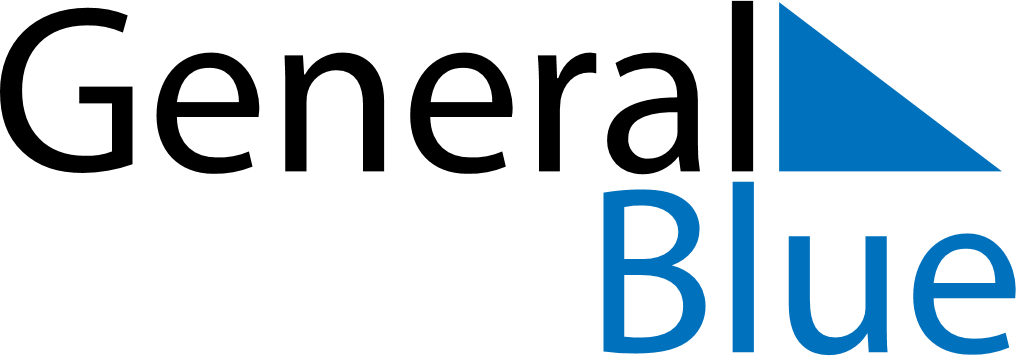 December 2018December 2018December 2018NamibiaNamibiaSUNMONTUEWEDTHUFRISAT123456789101112131415Human Rights Day1617181920212223242526272829Christmas DayDay of Goodwill3031